5 класс Зачет № 4. Ejercicio 1Табличка  Sabes  стр 61 (выписать в словарь,найти перевод)Libro p.57 ej 57 (выписать формы глаголов в тетрадь)Ejercicio 2
Раскрой скобки, поставив глаголы в нужную форму,время и существительные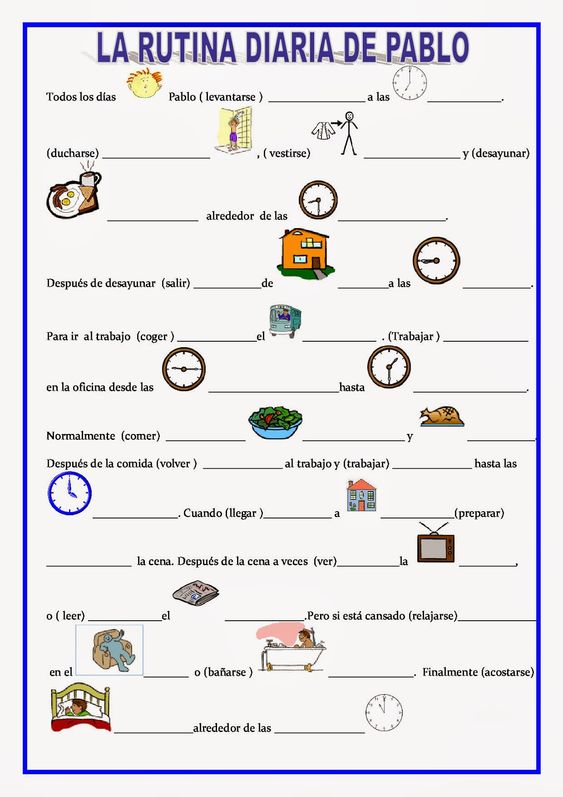 ОДИНАКОВЫЕ РАБОТЫ ЗАСЧИТАНЫ НЕ БУДУТ!